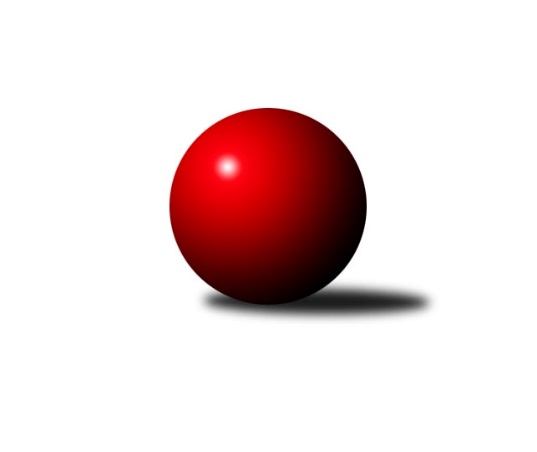 Č.1Ročník 2020/2021	13.9.2020Nejlepšího výkonu v tomto kole: 2548 dosáhlo družstvo: KK Slovan Rosice DJihomoravský KP2 sever 2020/2021Výsledky 1. kolaSouhrnný přehled výsledků:TJ Slovan Ivanovice 	- SK Brno Žabovřesky B	5:3	2529:2520	7.0:5.0	7.9.KS Devítka Brno B	- TJ Sokol Husovice E	2:6	2097:2370	3.0:9.0	9.9.KK Brno Židenice 	- KK Réna Ivančice B	1:7	2344:2541	3.0:9.0	9.9.KK Slovan Rosice D	- KK Mor.Slávia Brno F	8:0	2548:2216	11.0:1.0	10.9.TJ Sokol Brno IV C	- KK Mor.Slávia Brno E	2:6	2301:2358	4.5:7.5	11.9.KK Orel Telnice B	- SKK Veverky Brno B		dohrávka		29.9.Tabulka družstev:	1.	KK Slovan Rosice D	1	1	0	0	8.0 : 0.0 	11.0 : 1.0 	 2548	2	2.	KK Réna Ivančice B	1	1	0	0	7.0 : 1.0 	9.0 : 3.0 	 2541	2	3.	TJ Sokol Husovice E	1	1	0	0	6.0 : 2.0 	9.0 : 3.0 	 2370	2	4.	KK Mor.Slávia Brno E	1	1	0	0	6.0 : 2.0 	7.5 : 4.5 	 2358	2	5.	TJ Slovan Ivanovice	1	1	0	0	5.0 : 3.0 	7.0 : 5.0 	 2529	2	6.	KK Orel Telnice B	0	0	0	0	0.0 : 0.0 	0.0 : 0.0 	 0	0	7.	KK Mor.Slávia Brno G	0	0	0	0	0.0 : 0.0 	0.0 : 0.0 	 0	0	8.	SKK Veverky Brno B	0	0	0	0	0.0 : 0.0 	0.0 : 0.0 	 0	0	9.	SK Brno Žabovřesky B	1	0	0	1	3.0 : 5.0 	5.0 : 7.0 	 2520	0	10.	TJ Sokol Brno IV C	1	0	0	1	2.0 : 6.0 	4.5 : 7.5 	 2301	0	11.	KS Devítka Brno B	1	0	0	1	2.0 : 6.0 	3.0 : 9.0 	 2097	0	12.	KK Brno Židenice	1	0	0	1	1.0 : 7.0 	3.0 : 9.0 	 2344	0	13.	KK Mor.Slávia Brno F	1	0	0	1	0.0 : 8.0 	1.0 : 11.0 	 2216	0Podrobné výsledky kola:	 TJ Slovan Ivanovice 	2529	5:3	2520	SK Brno Žabovřesky B	Zdeněk Čepička	 	 245 	 227 		472 	 2:0 	 397 	 	190 	 207		Marek Černý	Pavel Lasovský ml.	 	 199 	 181 		380 	 1:1 	 430 	 	191 	 239		Zdeněk Vladík	Jan Kučera	 	 224 	 192 		416 	 0:2 	 440 	 	234 	 206		Antonín Zvejška	Petr Pokorný	 	 194 	 203 		397 	 2:0 	 389 	 	193 	 196		Karel Pospíšil	Ferdinand Pokorný	 	 226 	 212 		438 	 1:1 	 437 	 	240 	 197		Zdeněk Kouřil	Bohuslav Orálek	 	 208 	 218 		426 	 1:1 	 427 	 	203 	 224		Radim Jelínekrozhodčí: Nejlepší výkon utkání: 472 - Zdeněk Čepička	 KS Devítka Brno B	2097	2:6	2370	TJ Sokol Husovice E	Jiří Procházka	 	 155 	 158 		313 	 0:2 	 425 	 	228 	 197		Tomáš Peřina	Petr Juránek	 	 228 	 202 		430 	 2:0 	 365 	 	192 	 173		Markéta Smolková	Stanislav Barva	 	 224 	 196 		420 	 1:1 	 402 	 	201 	 201		Robert Pacal	Lucie Kulendíková	 	 192 	 198 		390 	 0:2 	 421 	 	215 	 206		Josef Patočka	Josef Kaderka	 	 156 	 132 		288 	 0:2 	 385 	 	184 	 201		Lukáš Lehocký	Martin Kyjovský	 	 118 	 138 		256 	 0:2 	 372 	 	179 	 193		Pavel Tesařrozhodčí: Nejlepší výkon utkání: 430 - Petr Juránek	 KK Brno Židenice 	2344	1:7	2541	KK Réna Ivančice B	Jiří Krev	 	 174 	 212 		386 	 0:2 	 434 	 	208 	 226		Luděk Kolář	Jan Tichák	 	 186 	 184 		370 	 0:2 	 446 	 	208 	 238		Marek Čech	Vladimír Ryšavý	 	 191 	 195 		386 	 1:1 	 397 	 	215 	 182		Pavel Harenčák	Vladimír Malý	 	 200 	 241 		441 	 1:1 	 438 	 	227 	 211		František Čech	Petr Kotzian	 	 164 	 188 		352 	 0:2 	 405 	 	200 	 205		Martin Želev	Petr Vaňura	 	 198 	 211 		409 	 1:1 	 421 	 	223 	 198		Jiří Horákrozhodčí: Vedoucí družstvaNejlepší výkon utkání: 446 - Marek Čech	 KK Slovan Rosice D	2548	8:0	2216	KK Mor.Slávia Brno F	Jiří Hrdlička	 	 234 	 217 		451 	 1:1 	 419 	 	197 	 222		Marika Celbrová	Radek Hrdlička	 	 189 	 202 		391 	 2:0 	 329 	 	165 	 164		Miroslav Krapka	Radim Švihálek	 	 211 	 231 		442 	 2:0 	 427 	 	203 	 224		Lenka Indrová	Anastasios Jiaxis	 	 213 	 203 		416 	 2:0 	 370 	 	191 	 179		Václav Vaněk	Jaroslav Smrž	 	 210 	 195 		405 	 2:0 	 317 	 	151 	 166		Miloslav Štrubl	Petr Vyhnalík	 	 197 	 246 		443 	 2:0 	 354 	 	196 	 158		Jan Vrožinarozhodčí: Nejlepší výkon utkání: 451 - Jiří Hrdlička	 TJ Sokol Brno IV C	2301	2:6	2358	KK Mor.Slávia Brno E	Milan Krejčí	 	 210 	 183 		393 	 1:1 	 359 	 	158 	 201		Radek Probošt	Libuše Janková	 	 175 	 187 		362 	 0:2 	 391 	 	185 	 206		Milan Kučera	Radka Rosendorfová	 	 181 	 204 		385 	 0:2 	 402 	 	187 	 215		Miroslav Novák	Zdeněk Vránek	 	 178 	 208 		386 	 1:1 	 405 	 	211 	 194		Milan Sklenák	Rudolf Zouhar	 	 176 	 206 		382 	 1:1 	 414 	 	227 	 187		Zdeněk Pavelka	Martin Pokorný	 	 193 	 200 		393 	 1.5:0.5 	 387 	 	187 	 200		Jiří Bělohlávekrozhodčí: Marek RozsívalNejlepší výkon utkání: 414 - Zdeněk PavelkaPořadí jednotlivců:	jméno hráče	družstvo	celkem	plné	dorážka	chyby	poměr kuž.	Maximum	1.	Zdeněk Čepička 	TJ Slovan Ivanovice 	472.00	297.0	175.0	2.0	1/1	(472)	2.	Jiří Hrdlička 	KK Slovan Rosice D	451.00	336.0	115.0	11.0	1/1	(451)	3.	Marek Čech 	KK Réna Ivančice B	446.00	304.0	142.0	8.0	1/1	(446)	4.	Petr Vyhnalík 	KK Slovan Rosice D	443.00	296.0	147.0	2.0	1/1	(443)	5.	Radim Švihálek 	KK Slovan Rosice D	442.00	300.0	142.0	8.0	1/1	(442)	6.	Vladimír Malý 	KK Brno Židenice 	441.00	285.0	156.0	6.0	1/1	(441)	7.	Antonín Zvejška 	SK Brno Žabovřesky B	440.00	283.0	157.0	3.0	1/1	(440)	8.	František Čech 	KK Réna Ivančice B	438.00	297.0	141.0	4.0	1/1	(438)	9.	Ferdinand Pokorný 	TJ Slovan Ivanovice 	438.00	308.0	130.0	10.0	1/1	(438)	10.	Zdeněk Kouřil 	SK Brno Žabovřesky B	437.00	296.0	141.0	5.0	1/1	(437)	11.	Luděk Kolář 	KK Réna Ivančice B	434.00	301.0	133.0	7.0	1/1	(434)	12.	Zdeněk Vladík 	SK Brno Žabovřesky B	430.00	300.0	130.0	5.0	1/1	(430)	13.	Petr Juránek 	KS Devítka Brno B	430.00	304.0	126.0	9.0	1/1	(430)	14.	Lenka Indrová 	KK Mor.Slávia Brno F	427.00	275.0	152.0	5.0	1/1	(427)	15.	Radim Jelínek 	SK Brno Žabovřesky B	427.00	300.0	127.0	6.0	1/1	(427)	16.	Bohuslav Orálek 	TJ Slovan Ivanovice 	426.00	313.0	113.0	9.0	1/1	(426)	17.	Tomáš Peřina 	TJ Sokol Husovice E	425.00	289.0	136.0	7.0	1/1	(425)	18.	Jiří Horák 	KK Réna Ivančice B	421.00	302.0	119.0	8.0	1/1	(421)	19.	Josef Patočka 	TJ Sokol Husovice E	421.00	311.0	110.0	11.0	1/1	(421)	20.	Stanislav Barva 	KS Devítka Brno B	420.00	315.0	105.0	11.0	1/1	(420)	21.	Marika Celbrová 	KK Mor.Slávia Brno F	419.00	275.0	144.0	7.0	1/1	(419)	22.	Anastasios Jiaxis 	KK Slovan Rosice D	416.00	284.0	132.0	9.0	1/1	(416)	23.	Jan Kučera 	TJ Slovan Ivanovice 	416.00	304.0	112.0	9.0	1/1	(416)	24.	Zdeněk Pavelka 	KK Mor.Slávia Brno E	414.00	278.0	136.0	5.0	1/1	(414)	25.	Petr Vaňura 	KK Brno Židenice 	409.00	297.0	112.0	7.0	1/1	(409)	26.	Jaroslav Smrž 	KK Slovan Rosice D	405.00	272.0	133.0	11.0	1/1	(405)	27.	Milan Sklenák 	KK Mor.Slávia Brno E	405.00	273.0	132.0	6.0	1/1	(405)	28.	Martin Želev 	KK Réna Ivančice B	405.00	300.0	105.0	16.0	1/1	(405)	29.	Miroslav Novák 	KK Mor.Slávia Brno E	402.00	280.0	122.0	7.0	1/1	(402)	30.	Robert Pacal 	TJ Sokol Husovice E	402.00	289.0	113.0	10.0	1/1	(402)	31.	Marek Černý 	SK Brno Žabovřesky B	397.00	257.0	140.0	7.0	1/1	(397)	32.	Petr Pokorný 	TJ Slovan Ivanovice 	397.00	284.0	113.0	12.0	1/1	(397)	33.	Pavel Harenčák 	KK Réna Ivančice B	397.00	300.0	97.0	14.0	1/1	(397)	34.	Martin Pokorný 	TJ Sokol Brno IV C	393.00	286.0	107.0	10.0	1/1	(393)	35.	Milan Krejčí 	TJ Sokol Brno IV C	393.00	296.0	97.0	17.0	1/1	(393)	36.	Radek Hrdlička 	KK Slovan Rosice D	391.00	285.0	106.0	13.0	1/1	(391)	37.	Milan Kučera 	KK Mor.Slávia Brno E	391.00	291.0	100.0	5.0	1/1	(391)	38.	Lucie Kulendíková 	KS Devítka Brno B	390.00	277.0	113.0	12.0	1/1	(390)	39.	Karel Pospíšil 	SK Brno Žabovřesky B	389.00	293.0	96.0	19.0	1/1	(389)	40.	Jiří Bělohlávek 	KK Mor.Slávia Brno E	387.00	273.0	114.0	6.0	1/1	(387)	41.	Zdeněk Vránek 	TJ Sokol Brno IV C	386.00	272.0	114.0	7.0	1/1	(386)	42.	Vladimír Ryšavý 	KK Brno Židenice 	386.00	275.0	111.0	14.0	1/1	(386)	43.	Jiří Krev 	KK Brno Židenice 	386.00	280.0	106.0	10.0	1/1	(386)	44.	Lukáš Lehocký 	TJ Sokol Husovice E	385.00	262.0	123.0	11.0	1/1	(385)	45.	Radka Rosendorfová 	TJ Sokol Brno IV C	385.00	271.0	114.0	10.0	1/1	(385)	46.	Rudolf Zouhar 	TJ Sokol Brno IV C	382.00	286.0	96.0	13.0	1/1	(382)	47.	Pavel Lasovský  ml.	TJ Slovan Ivanovice 	380.00	285.0	95.0	9.0	1/1	(380)	48.	Pavel Tesař 	TJ Sokol Husovice E	372.00	271.0	101.0	15.0	1/1	(372)	49.	Václav Vaněk 	KK Mor.Slávia Brno F	370.00	284.0	86.0	14.0	1/1	(370)	50.	Jan Tichák 	KK Brno Židenice 	370.00	293.0	77.0	16.0	1/1	(370)	51.	Markéta Smolková 	TJ Sokol Husovice E	365.00	254.0	111.0	16.0	1/1	(365)	52.	Libuše Janková 	TJ Sokol Brno IV C	362.00	270.0	92.0	13.0	1/1	(362)	53.	Radek Probošt 	KK Mor.Slávia Brno E	359.00	273.0	86.0	22.0	1/1	(359)	54.	Jan Vrožina 	KK Mor.Slávia Brno F	354.00	258.0	96.0	12.0	1/1	(354)	55.	Petr Kotzian 	KK Brno Židenice 	352.00	244.0	108.0	13.0	1/1	(352)	56.	Miroslav Krapka 	KK Mor.Slávia Brno F	329.00	224.0	105.0	17.0	1/1	(329)	57.	Miloslav Štrubl 	KK Mor.Slávia Brno F	317.00	236.0	81.0	16.0	1/1	(317)	58.	Jiří Procházka 	KS Devítka Brno B	313.00	226.0	87.0	18.0	1/1	(313)	59.	Josef Kaderka 	KS Devítka Brno B	288.00	198.0	90.0	22.0	1/1	(288)	60.	Martin Kyjovský 	KS Devítka Brno B	256.00	214.0	42.0	34.0	1/1	(256)Sportovně technické informace:Starty náhradníků:registrační číslo	jméno a příjmení 	datum startu 	družstvo	číslo startu
Hráči dopsaní na soupisku:registrační číslo	jméno a příjmení 	datum startu 	družstvo	25393	Pavel Lasovský ml.	07.09.2020	TJ Slovan Ivanovice 	Program dalšího kola:2. kolo14.9.2020	po	18:00	KK Mor.Slávia Brno G - KK Slovan Rosice D	17.9.2020	čt	17:00	SK Brno Žabovřesky B - TJ Sokol Brno IV C	18.9.2020	pá	17:00	KK Réna Ivančice B - KS Devítka Brno B	18.9.2020	pá	17:00	SKK Veverky Brno B - KK Brno Židenice 	18.9.2020	pá	17:30	KK Mor.Slávia Brno F - KK Orel Telnice B	18.9.2020	pá	18:30	TJ Sokol Husovice E - TJ Slovan Ivanovice 				-- volný los -- - KK Mor.Slávia Brno E	Nejlepší šestka kola - absolutněNejlepší šestka kola - absolutněNejlepší šestka kola - absolutněNejlepší šestka kola - absolutněNejlepší šestka kola - dle průměru kuželenNejlepší šestka kola - dle průměru kuželenNejlepší šestka kola - dle průměru kuželenNejlepší šestka kola - dle průměru kuželenNejlepší šestka kola - dle průměru kuželenPočetJménoNázev týmuVýkonPočetJménoNázev týmuPrůměr (%)Výkon1xZdeněk ČepičkaIvanovice 4721xZdeněk ČepičkaIvanovice 115.464721xJiří HrdličkaRosice D4511xPetr JuránekDevítka B114.254301xMarek ČechRéna Ivančice B4461xAlena DvořákováTelnice B113.924161xPetr VyhnalíkRosice D4431xTomáš PeřinaHusovice E112.924251xRadim ŠvihálekRosice D4421xJosef PatočkaHusovice E111.864211xVladimír MalýŽidenice4411xStanislav BarvaDevítka B111.59420